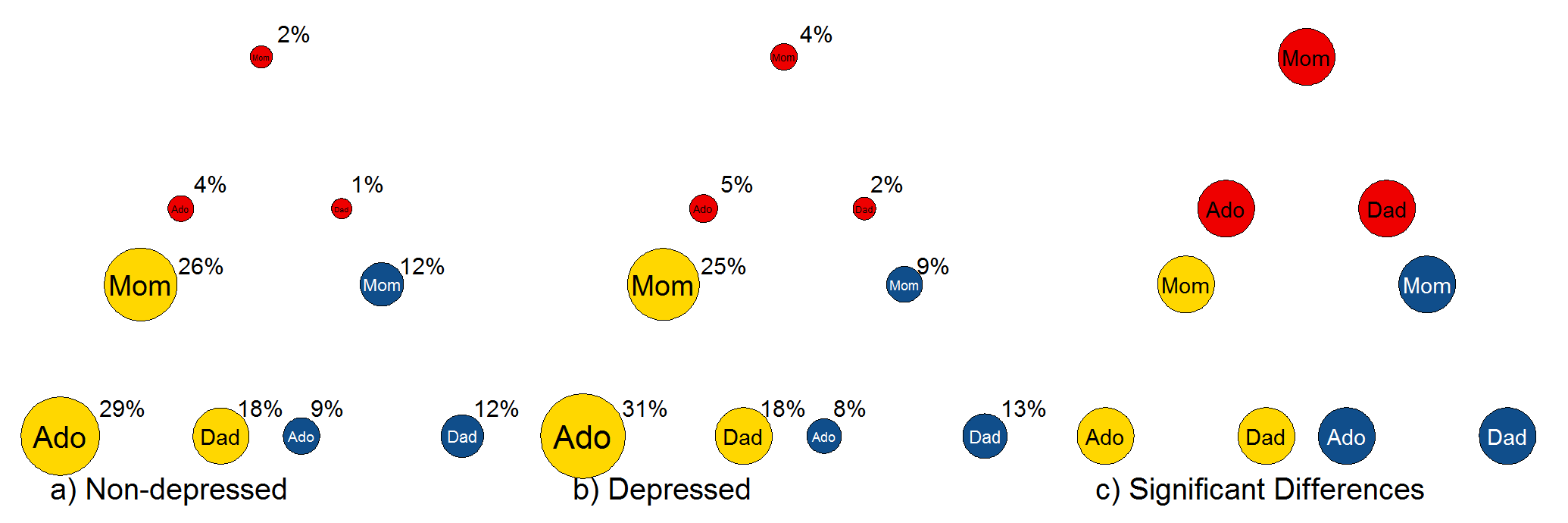 Figure S.1. Relative affect frequency during event planning interactions. 
a) mean relative frequency of non-depressed families b) mean relative frequency of depressed families c) significant differences (**: p<.01); color of the nodes: red= anger; blue= dysphoric affect, yellow= happiness; in a) and b) the size of each node represents the average relative frequency of the corresponding affect.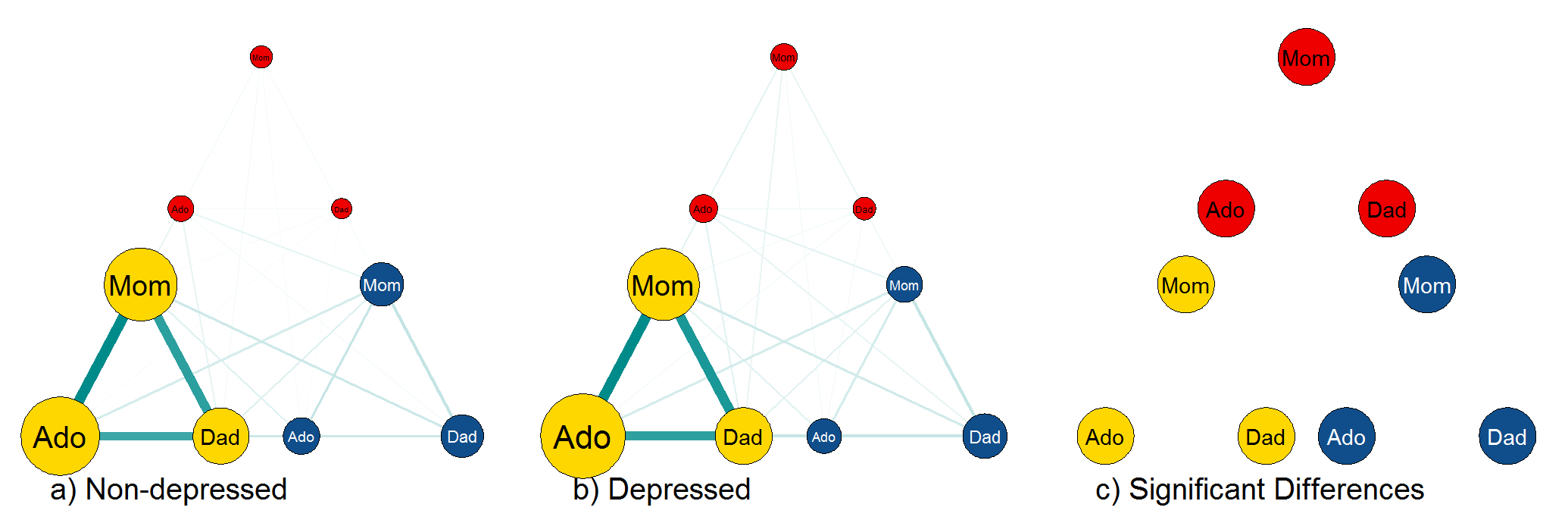 Figure S.2. Co-occurrence of affects during event planning interactions. 
a) mean static Jaccard similarity of non-depressed families b) mean static Jaccard similarity of depressed families c) significant links (p<.01); color of the nodes: red= anger; blue= dysphoric emotion, yellow= happiness. In a) and b) the size of the node represents the relative frequency of the corresponding affect.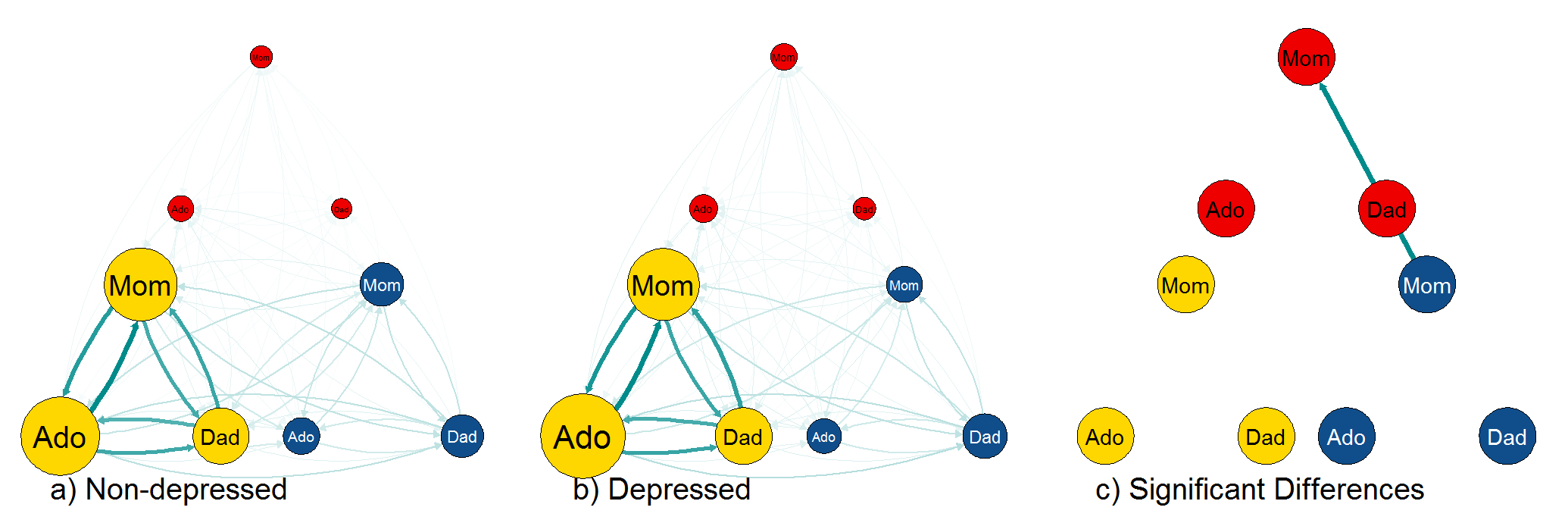 Figure S.3. Affective dynamics during event planning interactions (Jaccard similarity index computed on 5s lagged data ). 
a) mean of non-depressed families b) mean of depressed families c) significant links (p<.01). In c) linewidth indicates Cohen’s d; color of the nodes: red= anger; blue= dysphoric emotion, yellow= happiness. In a) and b) the size of the node represents the relative frequency of the corresponding affect. Thickness and saturation of the links indicate the strength of the tie. Auto-loops are omitted.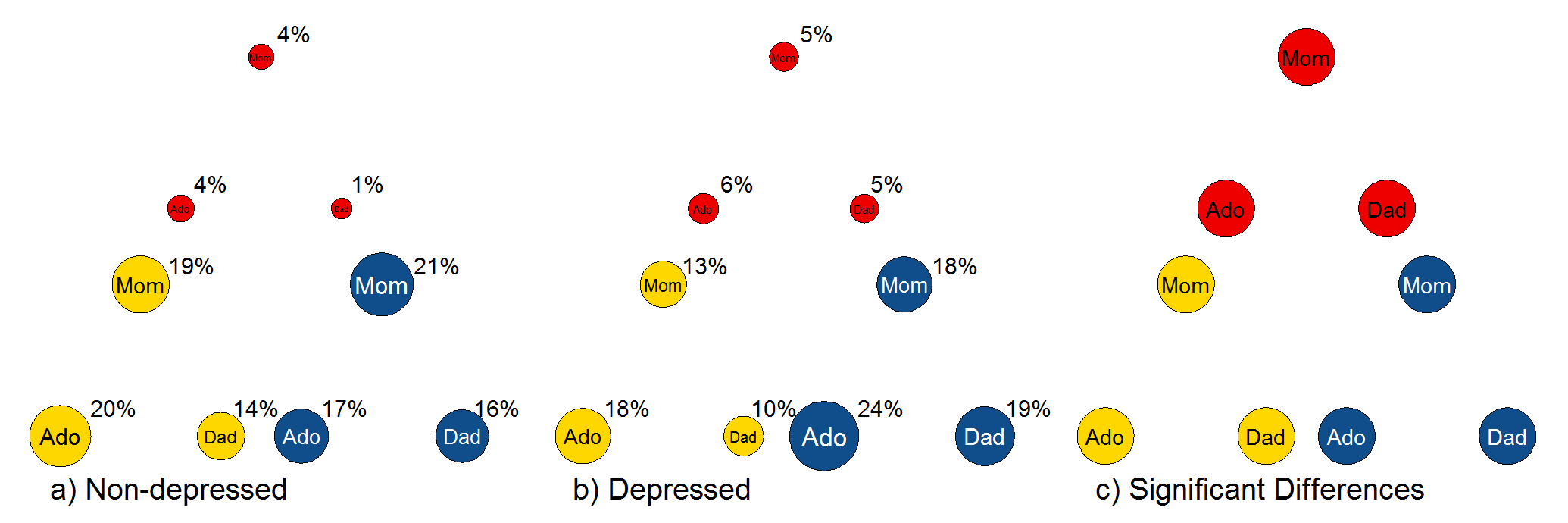 Figure S.4. Relative affect frequency during family consensus interactions. 
a) mean relative frequency of non-depressed families b) mean relative frequency of depressed families c) significant differences ( p<.01); color of the nodes: red= anger; blue= dysphoric affect, yellow= happiness; in a) and b) the size of each node represents the average relative frequency of the corresponding affect.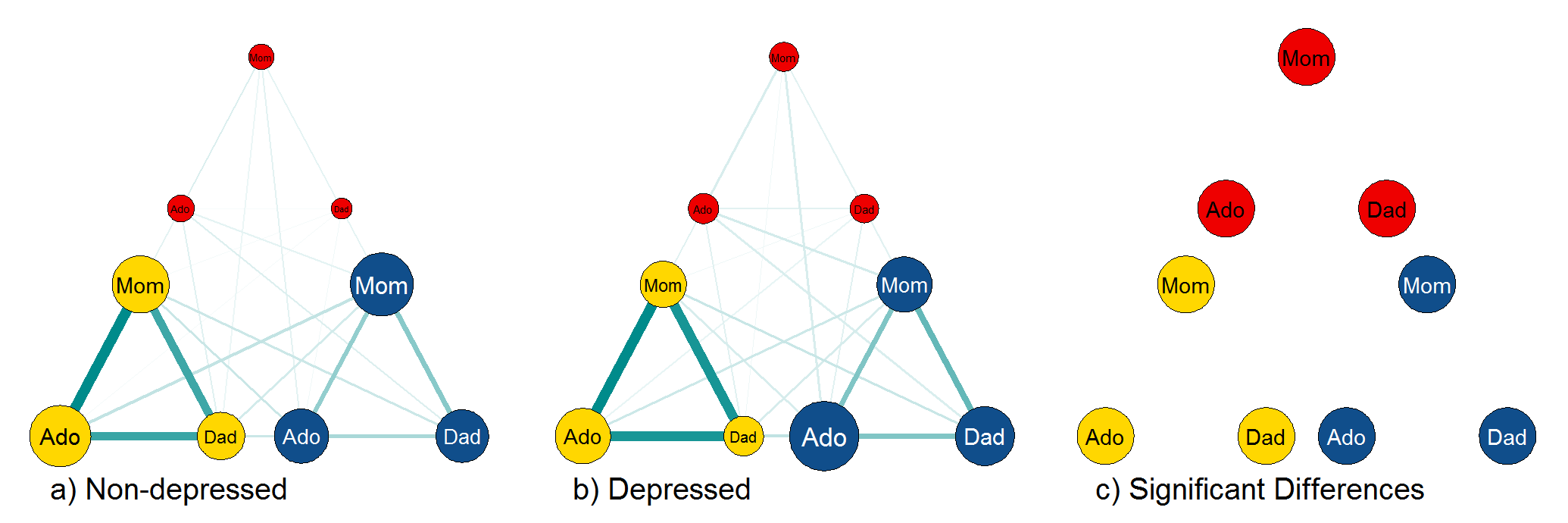 Figure S.5. Co-occurrence of affect during family consensus interactions.
a) mean static Jaccard similarity of non-depressed families b) mean static Jaccard similarity of depressed families c) significant links (p<.01); color of the nodes: red= anger; blue= dysphoric emotion, yellow= happiness. In a) and b) the size of the node represents the relative frequency of the corresponding affect.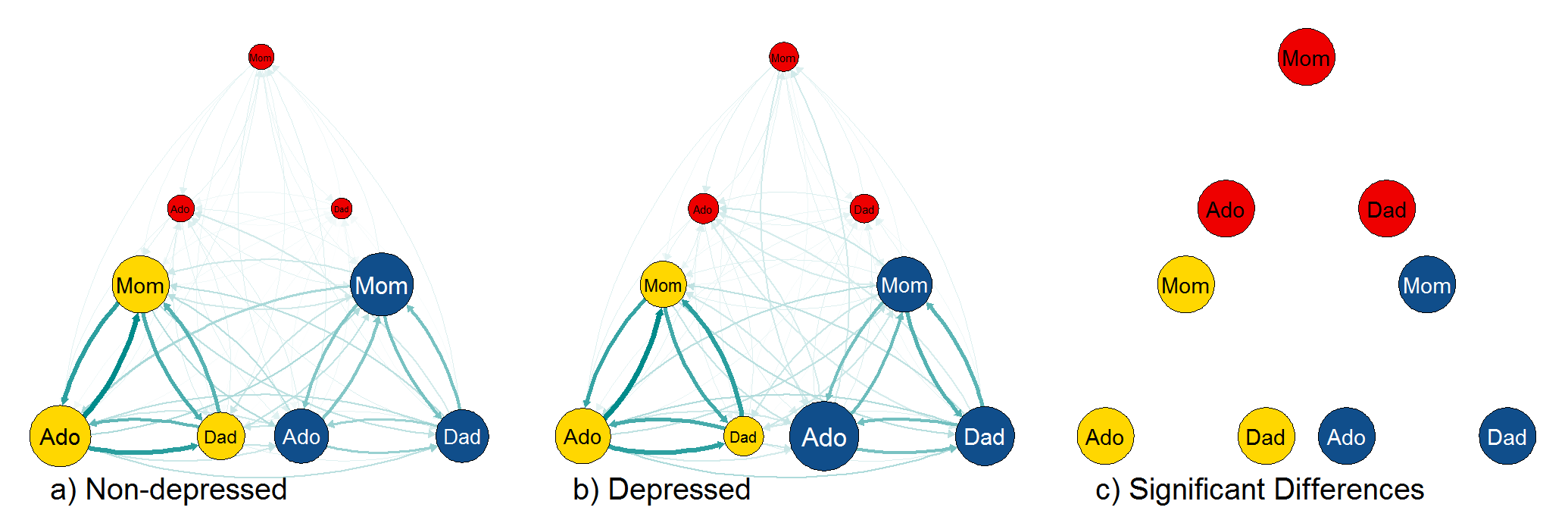 Figure S.6. Affective dynamics during family consensus interactions (Jaccard similarity index computed on 5s lagged data ).
a) mean of non-depressed families b) mean of depressed families c) significant links (p<.01); color of the nodes: red= anger; blue= dysphoric emotion, yellow= happiness. In a) and b) the size of the node represents the relative frequency of the corresponding affect. Thickness and saturation of the links indicate the strength of the tie. Auto-loops are omitted.